ЗЕМСКОЕ СОБРАНИЕКРАСНОКАМСКОГО МУНИЦИПАЛЬНОГО РАЙОНАПЕРМСКОГО КРАЯРЕШЕНИЕ16.12.2016 									                         № 173 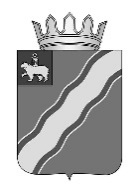 Об утверждении плана работы Земского СобранияКраснокамского муниципального района на 2017 год В соответствии со статьей 20 Устава Краснокамского муниципального района, Регламентом Земского Собрания Краснокамского муниципального района, утвержденным решением Земского Собрания Краснокамского муниципального района от 27.05.2010 № 69,Земское Собрание Краснокамского муниципального района РЕШАЕТ:1. Утвердить план работы Земского Собрания Краснокамского  муниципального района на 2017 год, согласно приложению 1.2.  Утвердить график заседаний Земского Собрания Краснокамского муниципального района на 2017 год, согласно приложению 2. 3. Настоящее решение вступает в силу со дня его принятия.4. Настоящее решение подлежит опубликованию в специальном выпуске «Официальные материалы органов местного самоуправления Краснокамского муниципального района» газеты «Краснокамская звезда» и размещению на официальном сайте администрации Краснокамского муниципального района www.krasnokamskiy.com.5. Контроль за исполнением решения оставляю за собой.Председатель Земского Собрания Краснокамского муниципального района	          Г.П.НовиковПриложение 1 к решению Земского Собрания  Краснокамского муниципального района16.12.2016 № 173ПЛАНработы Земского СобранияКраснокамского муниципального района на 2017 годI. Организационные мероприятияII. Нормотворческая деятельностьIII. Контрольные мероприятия3.1. Контроль за исполнением федеральных законов, законов Пермского края, решений Земского Собрания3.2. Выездные мероприятияIV. Вопросы для обсуждения на заседаниях постоянных депутатских комиссий Земского Собрания, контроль за исполнением решений Земского Собрания и заключений постоянных комиссийV. План работы депутатской группы ВПП «Единая Россия» в Земском Собрании Краснокамского муниципального района на 2017 годПриложение 2 к решению Земского СобранияКраснокамского муниципального района от 16.12.2015 № 173ГРАФИКзаседаний Земского Собрания Краснокамского муниципального района на 2017 год и постоянных депутатских комиссий№п/пНаименование мероприятияНаименование мероприятияСрокипроведенияСрокипроведенияОтветственные1223341.Заседания Земского Собрания Краснокамского муниципального района (далее – Земское Собрание)В соответствии с графиком, по регламенту, ежемесячно, последняя среда месяца  В соответствии с графиком, по регламенту, ежемесячно, последняя среда месяца  Председатель Земского Собрания, управляющий делами Земского Собрания Председатель Земского Собрания, управляющий делами Земского Собрания 2.Заседания постоянных депутатских комиссий и комитета Земского СобранияВ соответствии с планом  работы, по регламенту, ежемесячно, предпоследняя неделя месяца  В соответствии с планом  работы, по регламенту, ежемесячно, предпоследняя неделя месяца  Председатели комиссий и комитета, управляющий делами Земского Собрания Председатели комиссий и комитета, управляющий делами Земского Собрания 3.Заседания рабочих групп Земского СобранияВ соответствии с решениями, принятыми Земским Собранием В соответствии с решениями, принятыми Земским Собранием Председатели комиссий и комитета, рабочих группПредседатели комиссий и комитета, рабочих групп4.Заседания Совета представительных органов муниципальных образований Краснокамского муниципального районаВ соответствии с планом работы, ежеквартальноВ соответствии с планом работы, ежеквартальноПредседатель Земского Собрания, ведущий специалист Земского СобранияПредседатель Земского Собрания, ведущий специалист Земского Собрания5.Участие в работе Молодежного парламента Краснокамского муниципального районаВ соответствии с планом работы, регламентом Молодежного парламентаВ соответствии с планом работы, регламентом Молодежного парламентаПредседатель комиссии по молодежной политике, физической культуре и спорту  Земского Собрания, ведущий специалист Земского Собрания Председатель комиссии по молодежной политике, физической культуре и спорту  Земского Собрания, ведущий специалист Земского Собрания 6.День депутата в Краснокамском муниципальном районеПо мере необходимостиПо мере необходимостиПредседатель Земского Собрания,  ведущий специалист Земского СобранияПредседатель Земского Собрания,  ведущий специалист Земского Собрания7.Участие в работе Ассоциации представительных органов муниципальных образований Пермского края «Запад»В соответствии с планом работыВ соответствии с планом работыПредседатель Земского Собрания, ведущий специалист Земского Собрания Председатель Земского Собрания, ведущий специалист Земского Собрания 8.Публичные  слушанияВ соответствии с требованиями законаВ соответствии с требованиями законаОрганизационныйкомитетОрганизационныйкомитет9.Круглый стол с участием депутатовПо мере необходимости по решению Земского СобранияПо мере необходимости по решению Земского СобранияОрганизационныйкомитет Организационныйкомитет 10.Участие в мероприятиях, проводимых администрацией Краснокамского муниципального районаВесь периодВесь периодПредседатель Земского Собрания, управляющий деламиПредседатель Земского Собрания, управляющий делами11.Организация работы с письмами, жалобами, обращениями предприятий, учреждений и граждан, поступающими в адрес Земского СобранияВесь периодВесь периодКонсультант по правовым вопросам Земского СобранияКонсультант по правовым вопросам Земского Собрания12.Организация работы по запросам депутатов Земского СобранияПо решению Земского Собрания По решению Земского Собрания Специалисты аппарата  Земского Собрания Специалисты аппарата  Земского Собрания 13.Организация правовой, методической и информационно - справочной помощи депутатам Земского СобранияВесь периодВесь периодСпециалисты аппарата Земского СобранияСпециалисты аппарата Земского Собрания14.Организация правовой, методической и информационно - справочной помощи Советам депутатов поселений (в соответствии с Соглашениями о сотрудничестве)Весь периодВесь периодСпециалисты аппарата  Земского СобранияСпециалисты аппарата  Земского Собрания15.Регулярное информирование населения Краснокамского  района в средствах массовой информации, через информационную телекоммуникационную сеть Интернет о принятых нормативных правовых актах Земского СобранияВесь периодВесь периодУправляющий делами Земского СобранияУправляющий делами Земского Собрания№п/пНаименование проекта нормативного правового актаАвтор инициативыОтветствен-ный исполнительОтветственная комиссия,  комитет Земского собрания 12345ЯнварьЯнварьЯнварьЯнварьЯнварьОб итогах работы отдела МВД России по Краснокамскому  району за 2016 годОтдел Министерства внутренних дел России по Краснокамскому районуОтдел Министерства внутренних дел России по Краснокамскому районуКомиссия по социальной политике и социальной защите населения О приеме администрацией Краснокамского муниципального района осуществления полномочий администраций поселений, входящих в состав Краснокамского муниципального района Советник главыКраснокамского муниципального района Советник главыКраснокамского муниципального районаПрофильные депутатские комиссии О внесении изменений в прогнозный план приватизации муниципального имущества КМР на 2017 годКомитет имущественных отношений и территориального планирования администрации Краснокамского муниципального районаКомитет имущественных отношений и территориального планирования администрации Краснокамского муниципального районаКомиссия по экономике, бюджету и налогамфевральфевральфевральфевральфевральО внесении изменений в решение Земского Собрания Краснокамского  муниципального района от 30.11.2016  № 140 «Об утверждении бюджета Краснокамского муниципального района на 2017 год и на плановый период 2018 и 2019 годов» Финансовоеуправление администрации Краснокамского муниципального района Финансовоеуправление администрации Краснокамского муниципального района Комиссия по экономике, бюджету и налогамОб информации прокуратуры г.Краснокамска о состоянии законности в Краснокамском муниципальном районе по итогам 2016 годаПрокуратура г.КраснокамскаПрокуратура г.КраснокамскаКомиссия по социальной политике и социальной защите населенияОб информации по итогам работы комиссии по делам несовершеннолетних и защите их прав администрации Краснокамского  муниципального района за 2016 годОтдел по организации работы КДН и защите прав детей администрации КМРОтдел по организации работы КДН и защите прав детей администрации КМРКомиссия по социальной политике и социальной защите населениямартмартмартмартмартОб участии депутатов Земского Собрания Краснокамского муниципального района в ежегодном конкурсе социальных и культурных проектов   Краснокамского муниципального районаЗемское Собрание Отдел по внутренней политике администрации Краснокамского муниципального района  Комиссия по социальной политике и социальной защите населения Об утверждении отчёта о деятельности контрольно-счетной палаты Краснокамского муниципального района в 2016 годуКонтрольно-счётная палата Краснокамского муниципального районаКонтрольно-счётная палата Краснокамского муниципального районаКонтрольный комитет Об информации Пермской межрайонной природоохранной прокуратуры по итогам 2016 годаПермская межрайонная природоохранная прокуратура Пермская межрайонная природоохранная прокуратура Комиссия по ЖКХ, строительству, транспорту и связи апрельапрельапрельапрельапрельО проведении публичных слушаний по проекту решения     «Об утверждении отчета об исполнении бюджета КМР за 2016 год »Финансовое управление администрации Краснокамского муниципального районаФинансовое управление администрации Краснокамского муниципального района Комиссия по экономике, бюджету и налогам О проведении ежегодного отчета главы  муниципального района-главы администрации Краснокамского муниципального района по итогам 2016 года Земское СобраниеГлава  муниципального района-глава администрации Краснокамского муниципального района Комиссия по социальной политике и социальной защите населения О внесении изменений в решение Земского Собрания Краснокамского  муниципального района от 30.11.2016 № 140 «Об утверждении бюджета Краснокамского муниципального района на 2017 год и на плановый период 2018 и 2019 годов» Финансовоеуправление администрации Краснокамского  муниципального района Финансовоеуправление администрации Краснокамского  муниципального района Комиссия по экономике, бюджету и налогамОб итогах исполнения муниципальных заданий муниципальными учреждениями Краснокамского муниципального района за 2016 год Земское Собрание Управление по размещению муниципального заказа на оказание социальных услуг администрации Краснокамского  муниципального района Комиссия по экономике, бюджету и налогам маймаймаймаймайОб отчете главы муниципального района-главы администрации Краснокамского муниципального района за 2016 годЗемское Собрание Глава  муниципального района-глава администрации Краснокамского муниципального района Комиссия по социальной политике и социальной защите населения Об информации по исполнению бюджета Краснокамского  муниципального района за 1 квартал 2017 годаЗемское Собрание Финансовоеуправление администрации Краснокамского  муниципального района Комиссия по экономике, бюджету и налогамОб утверждении отчета об исполнении бюджета Краснокамского  муниципального района за 2016 годЗемское Собрание Финансовоеуправление администрации Краснокамского  муниципального района Комиссия по экономике, бюджету и налогамО подготовке организации летнего оздоровления и трудоустройства учащихся в летний период 2017 годаЗемское Собрание Управление системой образования администрации Краснокамского  муниципального районаКомиссия по социальной политике и социальной защите населенияОб организации и осуществлении органами местного самоуправления Краснокамского муниципального района контроля за соблюдением требований, установленных муниципальными правовыми актами, принятыми по вопросам местного значения Земское Собрание Правовое управлениеадминистрации Краснокамского муниципального районаКомиссия по социальной политике и социальной защите населения О награждении нагрудным знаком «За вклад в развитие Краснокамского района»Администрация Краснокамского муниципального районаОтдел по общим вопросам, муниципальной службе и кадрам  администрации Краснокамского муниципального районаКомиссия по социальной политике и социальной защите населенияиюньиюньиюньиюньиюньО плане реализации Стратегии развития Краснокамского муниципального района до 2020 года Земское Собрание Управление экономического развития администрации Краснокамского  муниципального района Комиссия по экономике, бюджету и налогам О внесении изменений в решение Земского Собрания Краснокамского  муниципального района от 30.11.2016 № 140 «Об утверждении бюджета Краснокамского муниципального района на 2017 год и на плановый период 2018 и 2019 годов» Финансовоеуправление администрации Краснокамского  муниципального района Финансовоеуправление администрации Краснокамского  муниципального района Комиссия по экономике, бюджету и налогамО проведении публичных слушаний по внесению изменений в Устав Краснокамского муниципального районаЗемское Собрание Консультант по правовым вопросам Земского Собрания, правовое управление администрации Краснокамского муниципального района Комиссия по социальной политике и социальной защите населенияавгуставгуставгуставгуставгустОб исполнении бюджета Краснокамского  муниципального района за 1 полугодие 2017 года (информация)Земское Собрание Финансовоеуправление администрации Краснокамского  муниципального района Комиссия по экономике, бюджету и налогамОб итогах работы отдела МВД России по Краснокамскому  району за первое полугодие 2017 годаОтдел Министерства внутренних дел России по Краснокамскому районуОтдел Министерства внутренних дел России по Краснокамскому районуКомиссия по социальной политике и социальной защите населения О внесении изменений в Устав Краснокамского муниципального районаЗемское Собрание Консультант по правовым вопросам Земского Собрания, правовое управление администрации Краснокамского муниципального района Комиссия по социальной политике и социальной защите населенияО подготовке образовательных учреждений к новому 2017-2018 учебному годуЗемское Собрание  Управление системой образования администрации Краснокамского  муниципального районаКомиссия по социальной политике и социальной защите населенияО проектах муниципальных программ Краснокамского муниципального района на 2018 год и плановый период 2019 и 2020 годов Земское Собрание  Администрация Краснокамского  муниципального района (разработчики программ)Профильные депутатские комиссии сентябрьсентябрьсентябрьсентябрьсентябрьО внесении изменений в решение Земского Собрания Краснокамского  муниципального района от 30.11.2016 № 140 «Об утверждении бюджета Краснокамского муниципального района на 2017 год и на плановый период 2018 и 2019 годов» Финансовоеуправление администрации Краснокамского  муниципального района Финансовоеуправление администрации Краснокамского  муниципального района Комиссия по экономике, бюджету и налогамОб итогах организации летнего отдыха, оздоровления и трудоустройства учащихся в летний период 2017 годаЗемское Собрание  Управление системой образования администрации Краснокамского  муниципального районаКомиссия по социальной политике и социальной защите населенияоктябрьоктябрьоктябрьоктябрьоктябрьО направлениях финансовой и налоговой политики при формировании бюджета КМР на 2018 год и плановый период 2019 и 2020 годов.Земское Собрание   Финансовоеуправление администрации Краснокамского  муниципального района Комиссия по экономике, бюджету и налогамО формировании муниципального задания для муниципальных учреждений на 2018- 2020 годыЗемское Собрание Управление по размещению муниципального заказа на оказание социальных услуг администрации Краснокамского  муниципального района Комиссия по экономике, бюджету и налогам ноябрьноябрьноябрьноябрьноябрьОб информации об исполнении бюджета Краснокамского  муниципального района за 9 месяцев 2017 годаЗемское Собрание   Финансовоеуправление администрации Краснокамского  муниципального района Комиссия по экономике, бюджету и налогамОб утверждении прогнозного плана приватизации муниципального имущества Краснокамского муниципального района на 2018 годЗемское Собрание   Комитет имущественных отношений и территориального планирования   администрации Краснокамского  муниципального района Комиссия по экономике, бюджету и налогамО бюджете Краснокамского муниципального района  на 2018 год и плановый период 2019 и 2020 годов (первое чтение) Земское Собрание   Финансовоеуправление администрации Краснокамского  муниципального района Комиссия по экономике, бюджету и налогамб »О проведении публичных слушаний по проекту бюджета ЗС КМР «Об утверждении бюджета КМР на 2018 год и плановый период 2019 и 2020 годов» Земское Собрание   Финансовоеуправление администрации Краснокамского  муниципального района Комиссия по экономике, бюджету и налогамО приеме администрацией Краснокамского муниципального района полномочий от поселений, входящих в состав Краснокамского муниципального районаСоветник главы Краснокамского муниципального районаСоветник главы Краснокамского муниципального районаПрофильные депутатские комиссии Об утверждении бюджета КМР на 2018 год и плановый период 2019 и 2020 годов (второе чтение)Земское Собрание   Финансовоеуправление администрации Краснокамского  муниципального района Комиссия по экономике, бюджету и налогамдекабрьдекабрьдекабрьдекабрьдекабрьОб утверждении примерного плана работы Земского Собрания Краснокамского муниципального района на 2018 годЗемское Собрание Председатель Земского Собрания, управляющий делами  Земского СобранияКомиссия по социальной политике и социальной защите населения О приеме администрацией Краснокамского муниципального района полномочий от поселений, входящих в состав Краснокамского муниципального районаСоветник главы Краснокамского муниципального районаСоветник главы Краснокамского муниципального районаПрофильные депутатские комиссии №п/пНаименование проекта нормативного правового актаСрокипроведенияОтветственный исполнитель Ответственная комиссия, комитет Земского собрания 123452Об итогах исполнения мероприятий ведомственных целевых программ  Краснокамского муниципального района по итогам 2016 года (сельское хозяйство) январьУправление сельского хозяйства и продовольствия  администрации Краснокамского муниципального района  (постановление администрации Краснокамского муниципального района от 30.10.2012 № 1941) Комиссия по социальной политике и социальной защите населенияОб итогах исполнения мероприятий ведомственных целевых программ  Краснокамского муниципального района по итогам 2016 года (пожарная безопасность, УЖКХ)февральУправление экономического развития администрации Краснокамского муниципального района  (постановление администрации Краснокамского муниципального района от 30.10.2012 № 1941)Комиссия по ЖКХ, строительству, транспорту и связиОб итогах реализации долгосрочной целевой программы «Обеспечение жильем молодых семей в Краснокамском муниципальном районе» по итогам 2016 годафевральОтдел по реализации государственных, краевых и муниципальных программ  администрации Краснокамского  муниципального района Комиссия по молодежной политике, физической культуре и спорту Об итогах исполнения мероприятий ведомственных целевых программ  Краснокамского муниципального района по итогам 2016 года («Развитие и поддержка малого и среднего предпринимательства Краснокамского муниципального района на 2015-2017 годы)мартОтдел по развитию предпринимательства, торговли и туризма администрации Краснокамского муниципального района  Комиссия по социальной политике и социальной защите населенияОб отчете главы Краснокамского муниципального района-главы администрации Краснокамского муниципального района за 2016 годмайГлава  муниципального района- глава администрации Краснокамского муниципального районаКомиссия по социальной политике и социальной защите населения Контроль за исполнением администрацией КМР полномочий по вопросам местного значения в рамках исполнения бюджета Краснокамского муниципального района в соответствии с Федеральным законом от 06.10.2003 № 131-ФЗ «Об общих принципах организации местного самоуправления в Российской Федерации» В течение годаКонтрольно-счетная палата Краснокамского муниципального районаКонтрольный комитет №п/пНаименование вопросаМесто проведенияСроки проведенияОтветственные12345Земское СобраниеЗемское СобраниеЗемское СобраниеЗемское СобраниеЗемское Собрание1Определяются решением Земского Собранием Определяются решением Земского Собранием Определяются решением Земского Собранием Председатель Земского Собрания, управляющий делами Земского Собрания, консультанты№п/пНаименование вопросаНаименование вопросаСрокиобсужденияОтветственный исполнитель 12234Комиссия по молодежной политике, физической культуре и спорту Комиссия по молодежной политике, физической культуре и спорту Комиссия по молодежной политике, физической культуре и спорту Комиссия по молодежной политике, физической культуре и спорту Комиссия по молодежной политике, физической культуре и спорту 1.Об итогах работы Молодежного парламента КМР за 2016 год и плане работы на 2017 годОб итогах работы Молодежного парламента КМР за 2016 год и плане работы на 2017 годянварьВедущий специалист Земского Собрания Краснокамского  муниципального района 2.Об итогах реализации долгосрочной целевой программы «Обеспечение жильем молодых семей в Краснокамском муниципальном районе» по итогам  2016 годаОб итогах реализации долгосрочной целевой программы «Обеспечение жильем молодых семей в Краснокамском муниципальном районе» по итогам  2016 годафевральОтдел по реализации государственных, краевых и муниципальных программ  администрации Краснокамского  муниципального района3.О взаимодействии членов Молодежного парламента Краснокамского муниципального района и  депутатов Земского Собрания О взаимодействии членов Молодежного парламента Краснокамского муниципального района и  депутатов Земского Собрания мартВедущий специалист Земского Собрания Краснокамского  муниципального района4. Об участии депутатов Земского Собрания Краснокамского муниципального района в ежегодном конкурсе социальных и культурных проектов   Краснокамского муниципального районаОб участии депутатов Земского Собрания Краснокамского муниципального района в ежегодном конкурсе социальных и культурных проектов   Краснокамского муниципального районамартОтдел по внутренней политике администрации Краснокамского муниципального района  5.О подготовке к летней оздоровительной компании 2017 года в Краснокамском муниципальном районе отраслей: молодежная политика, физическая культура и спортО подготовке к летней оздоровительной компании 2017 года в Краснокамском муниципальном районе отраслей: молодежная политика, физическая культура и спортапрельУправления: культуры и молодежной политики,  по спорту и физической культуре, администрации Краснокамского  муниципального района 6.Об организации летнего оздоровления и трудоустройства учащихся в летний период 2017одаОб организации летнего оздоровления и трудоустройства учащихся в летний период 2017одамайУправление системой образования администрации Краснокамского  муниципального района7. О подготовке образовательных учреждений к новому 2017-2018 учебному году О подготовке образовательных учреждений к новому 2017-2018 учебному годуавгустУправление системой образования администрации Краснокамского  муниципального района8.Планирование и проведение парламентского урока в КМРПланирование и проведение парламентского урока в КМРсентябрьУправление системой образования администрации Краснокамского муниципального района9.О формировании муниципального задания на выполнение муниципальными учреждениями Краснокамского  муниципального района муниципальной услуги на 2018 год отраслей: молодежная политика, физическая культура и спортО формировании муниципального задания на выполнение муниципальными учреждениями Краснокамского  муниципального района муниципальной услуги на 2018 год отраслей: молодежная политика, физическая культура и спортоктябрьУправления: культуры и молодежной политики,  по спорту и физической культуре  администрации Краснокамского  муниципального района 10.О муниципальных программах Краснокамского  муниципального района на 2018 год: по развитию физической культуры, спорта и здорового образа жизни, по развитию молодежной политики Краснокамского  муниципального района  О муниципальных программах Краснокамского  муниципального района на 2018 год: по развитию физической культуры, спорта и здорового образа жизни, по развитию молодежной политики Краснокамского  муниципального района  сентябрьУправления: культуры и молодежной политики,  по спорту и физической культуре администрации Краснокамского  муниципального района      11.О взаимодействии Молодежного парламента Краснокамского  муниципального района с депутатами Земского Собрания О взаимодействии Молодежного парламента Краснокамского  муниципального района с депутатами Земского Собрания декабрьВедущий специалист Земского Собрания Комиссия по ЖКХ, строительству, транспорту и связи Комиссия по ЖКХ, строительству, транспорту и связи Комиссия по ЖКХ, строительству, транспорту и связи Комиссия по ЖКХ, строительству, транспорту и связи Комиссия по ЖКХ, строительству, транспорту и связи 1. О приеме администрацией КМР полномочий от поселений, входящих  Краснокамского муниципального района в отрасли ЖКХянварьянварьМКУ УГЗ ЭиП администрации Краснокамского муниципального района 2.Об исполнении перспективной программы газификации Краснокамского муниципального района  в 2016 годуфевральфевральУправление развития инфраструктуры, ЖКХ, транспортного обслуживания и дорог администрации Краснокамского муниципального района 3. Об исполнении договоров по зимнему содержанию межпоселенческих автодорог февральфевральУправление развития инфраструктуры, ЖКХ, транспортного обслуживания и дорог администрации Краснокамского муниципального района4.О проведенной администрацией Краснокамского муниципального района в 2016 году работе по энергосбережению (ФЗ № 261-ФЗ).мартмартУправление развития инфраструктуры, ЖКХ, транспортного обслуживания и дорог администрации Краснокамского муниципального района  5.О мерах, принимаемых администрацией Краснокамского муниципального района по ремонту автодорог Краснокамского муниципального района апрельапрельМКУ «УКС», управление развития инфраструктуры, ЖКХ, транспортного обслуживания и дорог администрации Краснокамского муниципального района  6. О содержании межпоселенческих кладбищ Краснокамского муниципального районаавгуставгустУправление развития инфраструктуры, ЖКХ, транспортного обслуживания и дорог администрации Краснокамского муниципального района  7.О муниципальной программе Краснокамского муниципального района на 2018 год: по развитию отрасли инфраструктуры, транспортного развития и дорог в Краснокамском муниципальном районе   августавгустУправление развития инфраструктуры, ЖКХ, транспортного обслуживания и дорог администрации Краснокамского муниципального района 8.О готовности учреждений Краснокамского муниципального района к отопительному сезонусентябрьсентябрьУправление развития инфраструктуры, ЖКХ, транспортного обслуживания и дорог администрации Краснокамского муниципального района 9.О приеме администрацией Краснокамского муниципального района полномочий администрации поселений в отрасли ЖКХ октябрьоктябрьУправление развития инфраструктуры, ЖКХ, транспортного обслуживания и дорог администрации Краснокамского муниципального района  10. Об исполнении муниципальной программы Краснокамского муниципального района по развитию отрасли инфраструктуры, транспортного развития и дорог в Краснокамском муниципальном районе  за 2017 годдекабрьдекабрьУправление развития инфраструктуры, ЖКХ, транспортного обслуживания и дорог администрации Краснокамского муниципального района Контрольный комитет Контрольный комитет Контрольный комитет Контрольный комитет Контрольный комитет 1. Рассмотрение актов и экспертно-аналитических заключений контрольно-счетной палаты Краснокамского муниципального района В течение года В течение года Контрольно-счетная палата Краснокамского муниципального района2. Участие в проводимых контрольно-счетной палатой Краснокамского муниципального района проверках по исполнению бюджета Краснокамского муниципального района  В течение годаВ течение годаКонтрольно-счетная палата Краснокамского муниципального района 3.Контроль  за исполнения бюджета Краснокамского муниципального района  по принятым депутатским запросам  на основании решения Земского Собрания В течение годаВ течение годаКонтрольный комитет Земского Собрания Краснокамского муниципального района   4.Об анализе проверки локальных актов муниципальных учреждений Краснокамского муниципального района по внутреннему контролю в учреждениях  февральфевральКонтрольный комитет Земского Собрания Краснокамского муниципального района   5.Об отчёте о деятельности контрольно-счетной палаты Краснокамского муниципального района в 2016 годумартмартКонтрольно-счетная палата Краснокамского муниципального района 6.Об отчете об исполнении бюджета Краснокамского муниципального района за 2016 годмаймайФинансовое управление администрации Краснокамского муниципального района 7.О проектах муниципальных программ Краснокамского муниципального района на 2018 – 2020 г.г.август-октябрьавгуст-октябрьФинансовое управление администрации Краснокамского муниципального района 8.О проекте бюджета Краснокамского муниципального района  на 2018 год и на плановый период 2019 и 2020 годовоктябрь-ноябрьоктябрь-ноябрьФинансовое управление администрации Краснокамского муниципального района 9. О внутреннем финансовом контроле, проводимом финансовым управлением администрации КМРВ течение годаВ течение годаФинансовое управление администрации Краснокамского муниципального района 10.О проверке учредителями исполнения муниципального задания подведомственными учреждениями. август,декабрьавгуст,декабрьУчредители бюджетных, автономных учреждений Краснокамского муниципального районаКомиссия по социальной политике и социальной защите населенияКомиссия по социальной политике и социальной защите населенияКомиссия по социальной политике и социальной защите населенияКомиссия по социальной политике и социальной защите населенияКомиссия по социальной политике и социальной защите населения    1.Об итогах реализации в 2016 году Программы развития сети дошкольных учреждений в Краснокамском муниципальном районе и плане на 2017 год  январьянварьУправление системой образования администрации Краснокамского муниципального района 2.Об отчете о деятельности КДН и ЗП КМР за 2016 годфевральфевральОтдел по организации работы КДН и защите прав детей администрации Краснокамского муниципального района3.Об исполнении принятых от поселений администрацией Краснокамского муниципального района полномочий в 2016 году февральфевральСоветник главы Краснокамского муниципального района     4.Информация о выполнении муниципальными учреждениями Краснокамского муниципального района  муниципального задания по итогам 2016 года мартмартУправление по размещению муниципального заказа на оказание социальных услуг администрации Краснокамского муниципального района      5.О проведении ежегодного отчета главы муниципального района-главы администрации Краснокамского муниципального района по итогам 2016 годаапрельапрельУправление экономического развития администрации Краснокамского муниципального района6.Об организации и осуществлении органами местного самоуправления Краснокамского муниципального района контроля за соблюдением требований, установленных муниципальными правовыми актами, принятыми по вопросам местного значения маймайПравовое управление администрации Краснокамского муниципального района7.Об организации занятости детей в летнее время в учреждениях сферы образования Краснокамского муниципального района  маймайУправление системой образования администрации Краснокамского муниципального района8.О проведении публичных слушаний по внесению изменений в Устав Краснокамского муниципального районаиюньиюньКонсультант по правовым вопросам Земского Собрания 9.О награждении нагрудным знаком «За вклад в развитие Краснокамского района» июньиюньОтдел по общим вопросам, муниципальной службе и кадрам администрации Краснокамского муниципального района 10.Информация о готовности муниципальных образовательных учреждений Краснокамского муниципального района к 2017-2018 учебному году августавгустУправление системой образования  администрации Краснокамского муниципального района  11.Об итогах проведении летней оздоровительной компании в Краснокамском муниципальном районе 2017 годасентябрьсентябрьУправление системой образования  администрации Краснокамского12.О формировании муниципального задания на выполнение муниципальными учреждениями  Краснокамского муниципального района  муниципальной услуги на 2018 годоктябрьоктябрьУправление по размещению муниципального заказа на оказание социальных услуг администрации Краснокамского муниципального района   13.О приеме администрацией Краснокамского муниципального района полномочий администраций поселений, входящих в состав Краснокамского муниципального района на 2018 годдекабрьдекабрьСоветник главы Краснокамского муниципального района Комиссия по экономике, бюджету и налогам Комиссия по экономике, бюджету и налогам Комиссия по экономике, бюджету и налогам Комиссия по экономике, бюджету и налогам Комиссия по экономике, бюджету и налогам 1.О приеме администрацией Краснокамского муниципального района осуществления полномочий администраций поселений, входящих в состав Краснокамского муниципального района на 2017 годО приеме администрацией Краснокамского муниципального района осуществления полномочий администраций поселений, входящих в состав Краснокамского муниципального района на 2017 годянварьСоветник главы Краснокамского муниципального района 2.О мониторинге задолженности по арендной плате за муниципальное имущество Краснокамского муниципального района О мониторинге задолженности по арендной плате за муниципальное имущество Краснокамского муниципального района февральКомитет имущественных отношений и территориального планирования администрации  Краснокамского муниципального района  3.Об итогах приватизации МУП «Краснокамские коммунальные городские электрические сети» и работе данного предприятия в новых условияхОб итогах приватизации МУП «Краснокамские коммунальные городские электрические сети» и работе данного предприятия в новых условияхмартКомитет имущественных отношений и территориального планирования администрации  Краснокамского муниципального района  4.Об участии депутатов Земского Собрания в конкурсе социальных и культурных проектов   Краснокамского муниципального районаОб участии депутатов Земского Собрания в конкурсе социальных и культурных проектов   Краснокамского муниципального районамартОтдел по внутренней политике администрации Краснокамского муниципального района  5.Об отчёте о деятельности контрольно-счетной палаты Краснокамского муниципального района в 2016 годуОб отчёте о деятельности контрольно-счетной палаты Краснокамского муниципального района в 2016 годумартКонтрольно-счетная палата Краснокамского муниципального района  6.О проведении публичных слушаний по проекту решения     «Об утверждении отчета об исполнении бюджета Краснокамского муниципального района  за 2016 год »О проведении публичных слушаний по проекту решения     «Об утверждении отчета об исполнении бюджета Краснокамского муниципального района  за 2016 год »апрельФинансовое управление администрации Краснокамского муниципального района, консультант по правовым вопросам Земского Собрания 7.О проведении ежегодного отчета главы  муниципального района-главы администрации Краснокамского муниципального района по итогам 2016 года О проведении ежегодного отчета главы  муниципального района-главы администрации Краснокамского муниципального района по итогам 2016 года апрельУправление экономического развития администрации Краснокамского муниципального района, консультант по правовым вопросам Земского Собрания 8.О  дополнительном нормативе отчислений от налога на доходы физических лиц, подлежащем зачислению в соответствии с Бюджетным кодексом Российской Федерации в бюджет Пермского края в 2017 – 2019 годах. Анализ нормативов по Краснокамскому муниципальному району по итогам 1 квартала 2017 года  О  дополнительном нормативе отчислений от налога на доходы физических лиц, подлежащем зачислению в соответствии с Бюджетным кодексом Российской Федерации в бюджет Пермского края в 2017 – 2019 годах. Анализ нормативов по Краснокамскому муниципальному району по итогам 1 квартала 2017 года  апрельФинансовое управление администрации Краснокамского муниципального района9.Об итогах исполнения муниципальных заданий муниципальными учреждениями Краснокамского муниципального района за 2016 год Об итогах исполнения муниципальных заданий муниципальными учреждениями Краснокамского муниципального района за 2016 год майУправление по размещению муниципального заказа на оказание социальных услуг администрации Краснокамского муниципального района   10.Об отчете главы муниципального района-главы администрации Краснокамского муниципального района за 2016 годОб отчете главы муниципального района-главы администрации Краснокамского муниципального района за 2016 годмайУправление экономического развития администрации Краснокамского муниципального района, консультант по правовым вопросам Земского Собрания 11.Об информации об исполнении бюджета Краснокамского  муниципального района за 1 квартал 2017 годаОб информации об исполнении бюджета Краснокамского  муниципального района за 1 квартал 2017 годамайФинансовое управление администрации Краснокамского муниципального района12.Об отчете по исполнению бюджета Краснокамского  муниципального района за 2016 годОб отчете по исполнению бюджета Краснокамского  муниципального района за 2016 годмайФинансовое управление администрации Краснокамского муниципального района13.О плане реализации Стратегии развития Краснокамского муниципального района до 2020 года О плане реализации Стратегии развития Краснокамского муниципального района до 2020 года июньУправление экономического развития администрации  Краснокамского муниципального района14.Об исполнении бюджета Краснокамского  муниципального района за 1 полугодие 2017 года (информация)Об исполнении бюджета Краснокамского  муниципального района за 1 полугодие 2017 года (информация)августФинансовое управление администрации Краснокамского муниципального района15.О внесении изменений в Устав Краснокамского муниципального районаО внесении изменений в Устав Краснокамского муниципального районаавгустКонсультант по правовым вопросам Земского Собрания,правовое управление администрации Краснокамского муниципального района16.О проектах муниципальных программ Краснокамского муниципального района на 2017 год и плановый период 2018 и 2019 годов О проектах муниципальных программ Краснокамского муниципального района на 2017 год и плановый период 2018 и 2019 годов августРазработчики программ, начальники управлений администрации Краснокамского муниципального района17.О направлениях финансовой и налоговой политики при формировании бюджета КМР на 2018 год и плановый период 2019 и 2020 годов.О направлениях финансовой и налоговой политики при формировании бюджета КМР на 2018 год и плановый период 2019 и 2020 годов.октябрьФинансовое управление администрации Краснокамского муниципального района18.О формировании муниципального задания для муниципальных учреждений на 2017- 2020 годыО формировании муниципального задания для муниципальных учреждений на 2017- 2020 годыоктябрьУправление по размещению муниципального заказа на оказание социальных услуг администрации Краснокамского муниципального района   19.Об информации об исполнении бюджета Краснокамского  муниципального района за 9 месяцев 2017 годаОб информации об исполнении бюджета Краснокамского  муниципального района за 9 месяцев 2017 годаноябрьФинансовое управление администрации Краснокамского муниципального района20.О прогнозном плане приватизации муниципального имущества Краснокамского муниципального района на 2018 год О прогнозном плане приватизации муниципального имущества Краснокамского муниципального района на 2018 год ноябрьКомитет имущественных отношенийи территориального планирования администрации Краснокамского муниципального района   21.О бюджете Краснокамского муниципального района на 2018 год и плановый период 2019 и 2020 годов (первое чтение) О бюджете Краснокамского муниципального района на 2018 год и плановый период 2019 и 2020 годов (первое чтение) ноябрьФинансовое управление администрации Краснокамского муниципального района22.О проведении публичных слушаний по проекту решения Земского собрания Краснокамского муниципального района «Об утверждении бюджета Краснокамского муниципального района  на 2018 год и плановый период 2019 и 2020 годов » О проведении публичных слушаний по проекту решения Земского собрания Краснокамского муниципального района «Об утверждении бюджета Краснокамского муниципального района  на 2018 год и плановый период 2019 и 2020 годов » ноябрьФинансовое управление администрации Краснокамского муниципального района, Консультант по правовым вопросам Земского Собрания 23.О бюджете Краснокамского муниципального района на 2018 год и плановый период 2019 и 2020 годов (второе чтение)О бюджете Краснокамского муниципального района на 2018 год и плановый период 2019 и 2020 годов (второе чтение)ноябрьФинансовое управление администрации Краснокамского муниципального района 24.О примерном плане работы комиссии по экономике, бюджету и налогам Земского Собрания Краснокамского  муниципального района на 2018 годО примерном плане работы комиссии по экономике, бюджету и налогам Земского Собрания Краснокамского  муниципального района на 2018 годдекабрьПредседатель комиссии, управляющий делами  Земского Собрания 25.О приеме администрацией Краснокамского муниципального района полномочий от поселений, входящих в состав Краснокамского муниципального районаО приеме администрацией Краснокамского муниципального района полномочий от поселений, входящих в состав Краснокамского муниципального районадекабрьСоветник главы Краснокамского муниципального района  № п/пМероприятиеСрокОтветственныйПрим.1.Заседание депутатской группы ВПП «Единая Россия» в Земском Собрании Краснокамского муниципального районаПредпоследний вторник месяцаРуководитель депутатской группы2.Прием граждан по личным вопросам в общественной приемной местного отделения ВПП «Единая Россия».Поутвержденному графикуЧлены депутатской группы3.Проведение рабочих встреч с членами политсовета Местного отделения Партии «Единая Россия» КМРПостоянноРуководитель депутатской группы4.Осуществление взаимодействия депутатской группы с:-	Молодежным парламентом КМР;- 	местным отделением ВОО «Молодая Гвардия Единой России».ПостоянноРуководитель депутатской группы5.Проведение рабочих встреч с депутатами Законодательного Собрания ПК 1 раз в кварталРуководитель депутатской группы6.Участие в нормотворческой деятельности: - обсуждение проектов законов Пермского края;  - обсуждение проектов решений Земского Собрания КМР;- подготовка предложений и замечаний по проектам законов и решенийЕжемесячноРуководитель депутатской группы7Участие в мероприятиях, проводимых местным отделением Партии «Единая Россия»Весь периодЧлены депутатской группы8Участие в ежегодном конкурсе социально-культурных проектов Краснокамского муниципального районамартЧлены депутатской группы9Участие в организации проведения предварительного внутрипартийного голосованияПо мере необходимостиЧлены депутатской группы10Участие в реализации проектов партии:весь периодРуководитель депутатской группы10.1Проект «Школа грамотного потребителя»весь периодНовиков Г.П. –отв,Участники проекта:Артемов В.Ю.,Чеплыгин Д.Г.,Разутдинов Р.Р.10.2Проект «Детский спорт»весь периодБабкин Д.В.–отв,Участники проекта:Хасанов Р.Т.Черемных А.В.,Науменко Ю.Н.10.3Проект «Экология России»весь периодВершинин Н.Д. .–отв,Участники проекта:Артемов В.Ю.,
Черемных А.В.11Прием граждан по личным вопросам в приемныхна территории избирательных округоввесь периодЧлены депутатской группы12Организация выездных мероприятийпо мере необходимостиРуководитель депутатской группы13Участие в общероссийском приеме граждан, организуемым Региональной общественной приемной партии «Единая Россия»1 декабряРуководитель депутатской группы14Отчет о работе депутатской группы ВПП «ЕдинаяРоссия» в Земском Собрании КМР за 2017 годдекабрьРуководитель депутатской группы№п/пМесяцДата проведенияВремяПримечания12345      1      Январь1710.00Заседание комиссии по молодежной политике, физической культуре и спорту Земского Собрания Краснокамского муниципального района      1      Январь1714.00 Заседание комиссии по ЖКХ, строительству, транспорту и связи Земского Собрания Краснокамского муниципального района      1      Январь1810.00	Заседание контрольного комитета Земского Собрания Краснокамского муниципального района      1      Январь1814.00Заседание комиссии по социальной политике и социальной защите населения Земского Собрания Краснокамского муниципального района      1      Январь1914.00Заседание комиссии по экономике, бюджету и налогам Земского Собрания Краснокамского муниципального района      1      Январь2510.00Заседание Земского Собрания Краснокамского муниципального района      2Февраль1410.00Заседание комиссии по молодежной политике, физической культуре и спорту Земского Собрания Краснокамского муниципального района      2Февраль1414.00Заседание комиссии по ЖКХ, строительству, транспорту и связи Земского Собрания Краснокамского муниципального района      2Февраль1510.00Заседание контрольного комитета Земского Собрания Краснокамского муниципального района      2Февраль1514.00Заседание комиссии по социальной политике и социальной защите населения Земского собрания Краснокамского муниципального района      2Февраль1614.00Заседание комиссии по экономике, бюджету и налогам Земского Собрания Краснокамского муниципального района      2Февраль2110.00Заседание Земского Собрания Краснокамского муниципального района      3Март2110.00Заседание комиссии по молодежной политике, физической культуре и спорту Земского Собрания Краснокамского муниципального района      3Март14.00Заседание комиссии по ЖКХ, строительству, транспорту и связи Земского Собрания Краснокамского муниципального района      3Март2210.00Заседание контрольного комитета Земского Собрания Краснокамского муниципального района      3Март2214.00Заседание комиссии по социальной политике и социальной защите населения Земского Собрания Краснокамского муниципального района      3Март2314.00Заседание комиссии по экономике, бюджету и налогам Земского Собрания Краснокамского муниципального района      3Март2910.00Заседание Земского Собрания Краснокамского муниципального района      4Апрель         1810.00Заседание комиссии по молодежной политике, физической культуре и спорту Земского Собрания Краснокамского муниципального района      4Апрель         1814.00Заседание комиссии по ЖКХ, строительству, транспорту и связи Земского Собрания Краснокамского муниципального района      4Апрель1910.00Заседание контрольного комитета Земского Собрания Краснокамского муниципального района      4Апрель1914.00Заседание комиссии по социальной политике и социальной защите населения Земского Собрания Краснокамского муниципального района      4Апрель2014.00Заседание комиссии по экономике, бюджету и налогам Земского Собрания Краснокамского муниципального района      4Апрель2610.00Заседание Земского Собрания Краснокамского муниципального района      5Май1510.00 Публичные слушания по проекту решения Земского Собрания Краснокамского района « Об утверждении отчета об исполнении  бюджета Краснокамского муниципального района за 2013 год »      5Май2310.00Заседание комиссии по молодежной политике, физической культуре и спорту Земского Собрания Краснокамского муниципального района      5Май2314.00Заседание комиссии по ЖКХ, строительству, транспорту и связи Земского Собрания Краснокамского муниципального района      5Май2410.00Заседание контрольного комитета Земского Собрания Краснокамского муниципального района      5Май2414.00Заседание комиссии по социальной политике и социальной защите населения Земского Собрания Краснокамского муниципального района      5Май2514.00Заседание комиссии по экономике, бюджету и налогам Земского Собрания Краснокамского муниципального района      5Май3110.00Заседание Земского Собрания Краснокамского муниципального района      6Июнь2010.00Заседание комиссии по молодежной политике, физической культуре и спорту Земского Собрания Краснокамского муниципального района      6Июнь2014.00Заседание комиссии по ЖКХ, строительству, транспорту и связи Земского Собрания Краснокамского муниципального района      6Июнь2110.00Заседание контрольного комитета Земского Собрания Краснокамского муниципального района      6Июнь2114.00Заседание комиссии по социальной политике и социальной защите населения Земского Собрания Краснокамского муниципального района      6Июнь2214.00Заседание комиссии по экономике, бюджету и налогам Земского Собрания Краснокамского муниципального района      6Июнь2810.00Заседание Земского Собрания Краснокамского муниципального района     7Август2210.00Заседание комиссии по молодежной политике, физической культуре и спорту Земского Собрания Краснокамского муниципального района     7Август2214.00Заседание комиссии по ЖКХ, строительству, транспорту и связи Земского Собрания Краснокамского муниципального района     7Август2310.00Заседание контрольного комитета Земского Собрания Краснокамского муниципального района     7Август2314.00Заседание комиссии по социальной политике и социальной защите населения Земского Собрания Краснокамского муниципального района     7Август2414.00Заседание комиссии по экономике, бюджету и налогам Земского Собрания Краснокамского муниципального района     7Август3010.00Заседание Земского Собрания Краснокамского муниципального района      8Сентябрь1910.00Заседание комиссии по молодежной политике, физической культуре и спортуЗемского Собрания Краснокамского муниципального района      8Сентябрь1914.00Заседание комиссии по ЖКХ, строительству, транспорту и связи Земского Собрания Краснокамского муниципального района      8Сентябрь2010.00Заседание контрольного комитета Земского Собрания Краснокамского муниципального района      8Сентябрь14.00Заседание комиссии по социальной политике и социальной защите населения Земского Собрания Краснокамского муниципального района       8Сентябрь2114.00Заседание комиссии по экономике, бюджету и налогам Земского Собрания Краснокамского муниципального района      8Сентябрь2710.00Заседание Земского Собрания Краснокамского муниципального района     9Октябрь1710.00Заседание комиссии по молодежной политике, физической культуре и спортуЗемского Собрания Краснокамского муниципального района     9Октябрь1714.00Заседание комиссии по ЖКХ, строительству, транспорту и связи Земского Собрания Краснокамского муниципального района     9Октябрь1810.00Заседание контрольного комитета Земского Собрания Краснокамского муниципального района     9Октябрь1814.00Заседание комиссии по социальной политике и социальной защите населения Земского Собрания Краснокамского муниципального района     9Октябрь1914.00Заседание комиссии по экономике, бюджету и налогам Земского Собрания Краснокамского муниципального района     9Октябрь2510.00Заседание Земского Собрания Краснокамского муниципального района  10Ноябрь0910.00.Совместное заседание депутатских комиссий  Земского Собрания Краснокамского муниципального района1510.00Заседание Земского Собрания Краснокамского муниципального района21 10.00Заседание комиссии по молодежной политике, физической культуре и спорту Земского Собрания Краснокамского муниципального района2114.00Заседание комиссии по ЖКХ, строительству, транспорту и связи Земского Собрания Краснокамского муниципального района        2210.00Заседание контрольного комитета Земского Собрания Краснокамского муниципального района        2214.00Заседание комиссии по социальной политике и социальной защите населения Земского Собрания Краснокамского муниципального района2314.00Заседание комиссии по экономике, бюджету и налогам Земского Собрания Краснокамского муниципального района1710.00Публичные слушания по проекту решения Земского Собрания Краснокамского района « Об утверждении бюджета Краснокамского муниципального района на 2018 год и на плановый период 2019 и 2020 годов»2910.00Заседание Земского Собрания Краснокамского муниципального района    11Декабрь1210.00Заседание комиссии по молодежной политике, физической культуре и спорту Земского Собрания Краснокамского муниципального района    11Декабрь1214.00Заседание комиссии по ЖКХ, строительству, транспорту и связи Земского Собрания Краснокамского муниципального района    11Декабрь1310.00Заседание контрольного комитета Земского Собрания Краснокамского муниципального района    11Декабрь1314.00Заседание комиссии по социальной политике и социальной защите населения Земского Собрания Краснокамского муниципального района    11Декабрь1414.00Заседание комиссии по экономике, бюджету и налогам Земского Собрания Краснокамского муниципального района    11Декабрь2010.00Заседание Земского Собрания Краснокамского муниципального района